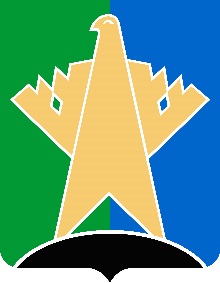 МУНИЦИПАЛЬНОЕ ОБРАЗОВАНИЕСУРГУТСКИЙ РАЙОНТелефоны доверия (горячие линии)субъектов антинаркотической деятельностиг. Сургута и Сургутского района1. Единый телефон доверия УМВД России по ХМАО-Югре (г.Ханты-Мансийск, ул.Ленина, 55) - 8(3467)398-300;2. Телефон доверия ОМВД России по Сургутскому району (Сургутский район, г.п.Белый Яр, ул.Некрасова, 1А) - 8(3462)74-68-22.Телефоны реабилитационных центров в услугах которых имеется оказаниепомощи врачей психиатров-наркологов:1. БУ ХМАО-Югры «Сургутская клиническая психиатрическая больница» (г.Сургут, ул. Набережная,41) наркологическое отделение - 8(3462)94-04-82;2. БУ ХМАО-Югры «Лянторская городская больница» (Сургутский район, г.п. Лянтор, ул.Салавата Юлаева,7) врач психиатр-нарколог - 8(34638)28-582;3. Центр практической психологии и реабилитации «Ключи», филиал (г.Сургут ул.Гидромеханизаторов,14) - 8(3462) 79-56-11;4. Реабилитационный центр «Борей» (г.Сургут ул.50 лет ВЛКСМ, 13 – 8(3462)78-05-76; 5. Реабилитационный центр «Жизнь-Сургут» (г. Сургут ул.Ленинградская, 1) – 8(800)700-48-54;6. Реабилитационный центр «Основа» (г.Сургут ул.30 лет Победы,44) - 8(3462)77-94-51;7. Реабилитационный центр «Трезвость-Сургут» (г.Сургут ул.30 лет Победы,44Б) - 8(3462)38-53-06;8. Реабилитационный центр «Трезвая жизнь» (г.Сургут ул.Островского,37\1) - 8(3462)38-52-16;9. Центр лечения наркомании (г.Сургут ул.Гагарина,4) - 8(982)694-80-03;10. Реабилитационный центр «Развитие» (г.Сургут ул.Профсоюзов,45) - 8(3462)44-24-86;11. Реабилитационный центр «Просветление» (г.Сургут ул.Островского, 37\1) - 8(800)775-41-08;12. Реабилитационный центр «12 ступеней» (г.Сургут 37-й микрорайон ул.Сиреневая,9) - 8(800)555-54-97;13. Реабилитационный центр «Наша альтернатива» (г.Сургут ул.Мелик-Карамова,41) - 8(800)700-08-26;14. Реабилитационный центр «Гармония» (пос.Тром-Аган ул.Центральная, 27, 8(3462)708-270, г.Сургут, ул.30 лет Победы,41\1, 8(800)707-14-14);15. Реабилитационный центр «Седьмая вертикаль» (г.Сургут ул.Высоковольтная,3) - 8(3462)706-370.